 Spelbar ex. 3vs1  4vs1 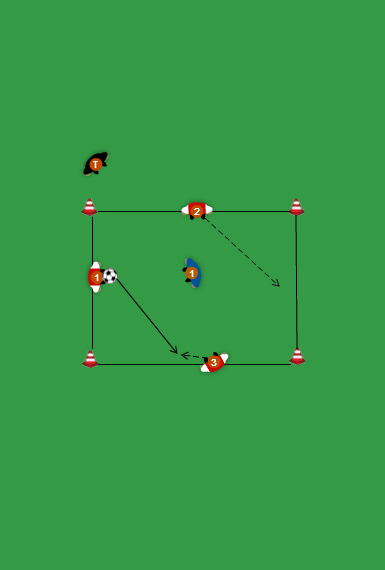  3 anfallare passar bollen med varandra utan att försvararen kan bryta Efter 3 brytningar av försvararen så byter man försvarare Variera:  anfallarna har endast 2 beröringar Material:  4 koner 4 spelare, bollar Yta: Efter kunnande längre hunna c. a 10*8 mTräna på  Se till att du är i en fri position att ta emot bollen Begär bollen på rätt sida Uppfatta om bollen spelas på vänster fot eller höger fot Ha blicken över bollen se hela spelytan Samma som 3 mot 1 men med 5 spelare 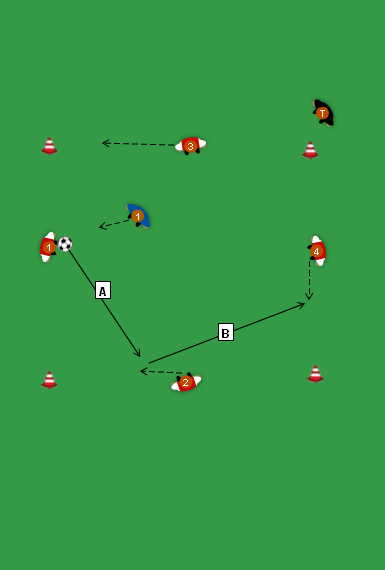 